Publicado en  el 16/12/2016 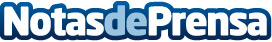 La última novedad de WhatsApp es que será posible eliminar mensajes enviados que no hayan sido leídos por los destinatariosLa aplicación de mensajería instantánea suele innovar en su servicio y en esta ocasión se encuentra en fase de prueba para dar la oportunidad de borrar los mensajes que no hayan sido recibidos Datos de contacto:Nota de prensa publicada en: https://www.notasdeprensa.es/la-ultima-novedad-de-whatsapp-es-que-sera_1 Categorias: E-Commerce Dispositivos móviles Innovación Tecnológica http://www.notasdeprensa.es